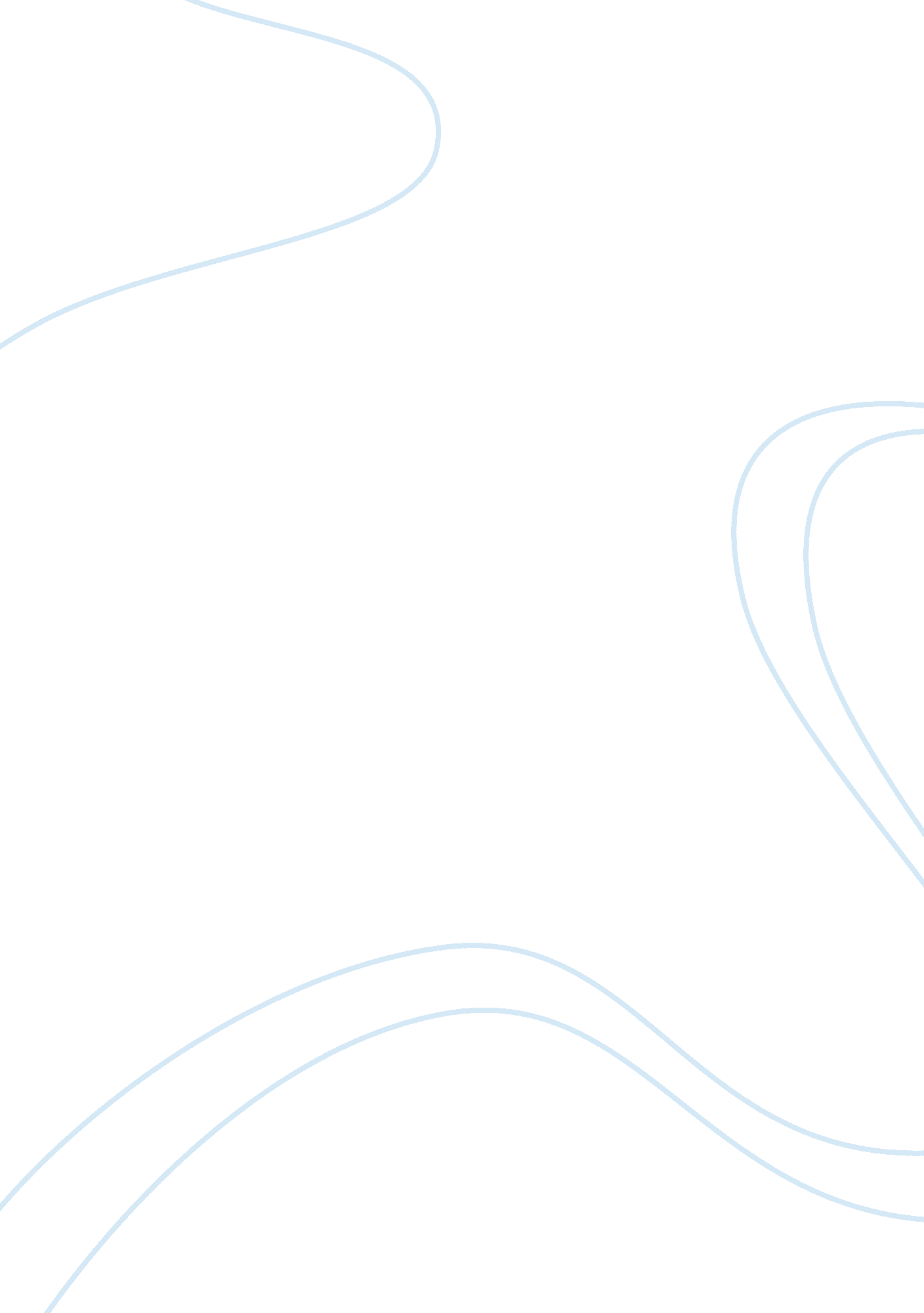 Drug regulatory affairs and its impact on public healthHealth & Medicine, Addiction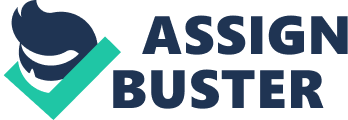 Impact on Public Health: Drug Regulatory Affairs can impact on Public Health by several activities. To make sure exceptional, protection and efficacy of drug merchandise and to assure the continued safety on Public Health No drug product is absolutely secure or efficacious in all occasions, but there’s an ethical, as well as prison, expectation that suitable steps are taken to guarantee foremost first-rate, protection and efficacy by the manufacturers involved. Benefit versus chance. Regulatory science can create major impact in public health . Regulatory science plays a significant role in protective and promoting world public health by providing the scientific basis for guaranteeing that food and medical products are safe, properly labeled , and effective. Regulative science analysis was initial developed for the determination of product safety within the early a part of the twentieth Century, and continues to support innovation of the processes required for regulative policy choices. Traditionally, public health laws and rules were enacted following public health tragedies, and sometimes the analysis tools and techniques needed to execute these laws lagged behind the general public health wants. Throughout history, similar public health issues with reference to food and pharmaceutical product have occurred in countries round the world, and have typically junction rectifier to the event of equivalent solutions for instance, most countries need an illustration of pharmaceutical safety and efficaciousness before promoting these product exploitation approaches that ar just like those initiated within the u. s. The globalization of food and medical product has created a shift in regulative compliance specified gaps in food and medical product safety will generate international issue Enhancements in regulative analysis will advance the regulative paradigm toward a a lot of preventative, proactive framework. These enhancements can advance at a larger pace with international collaboration by providing further resources and new views for approaching and anticipating public health issues. The subsequent could be a review of however past public health disasters have formed this regulative landscape, and wherever innovation will facilitate the shift from reactive policies to proactive policies. 